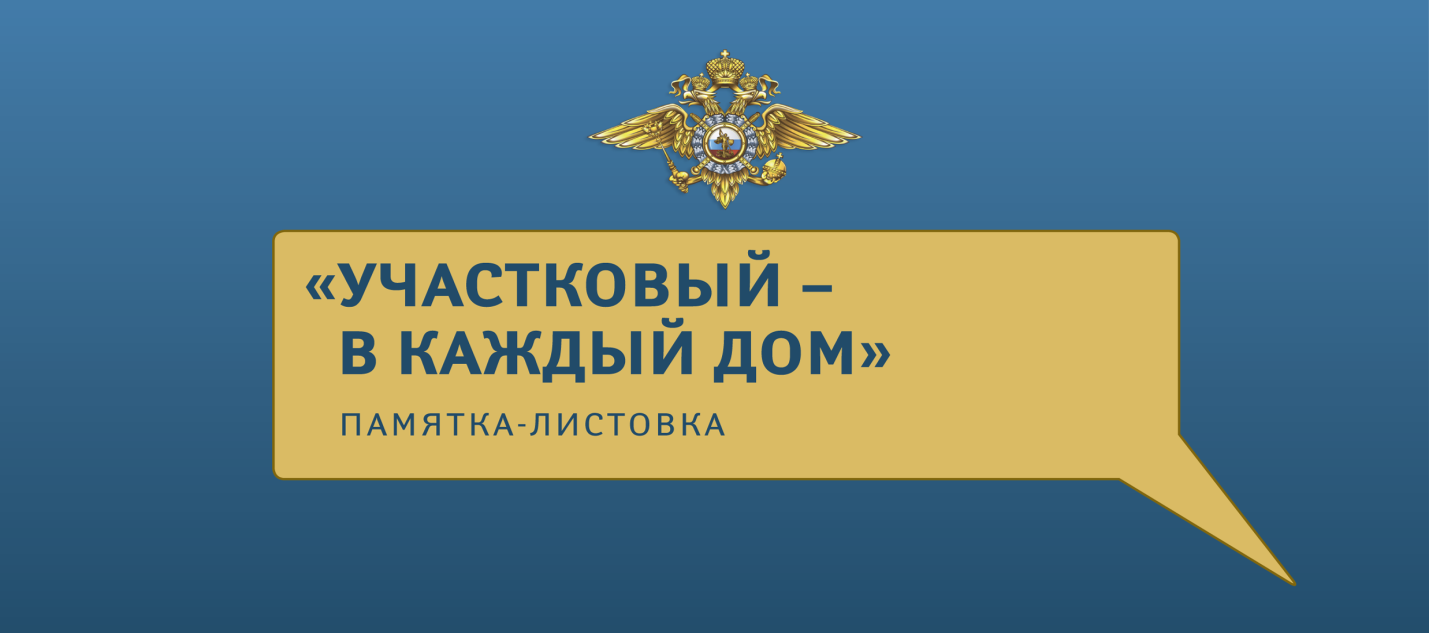 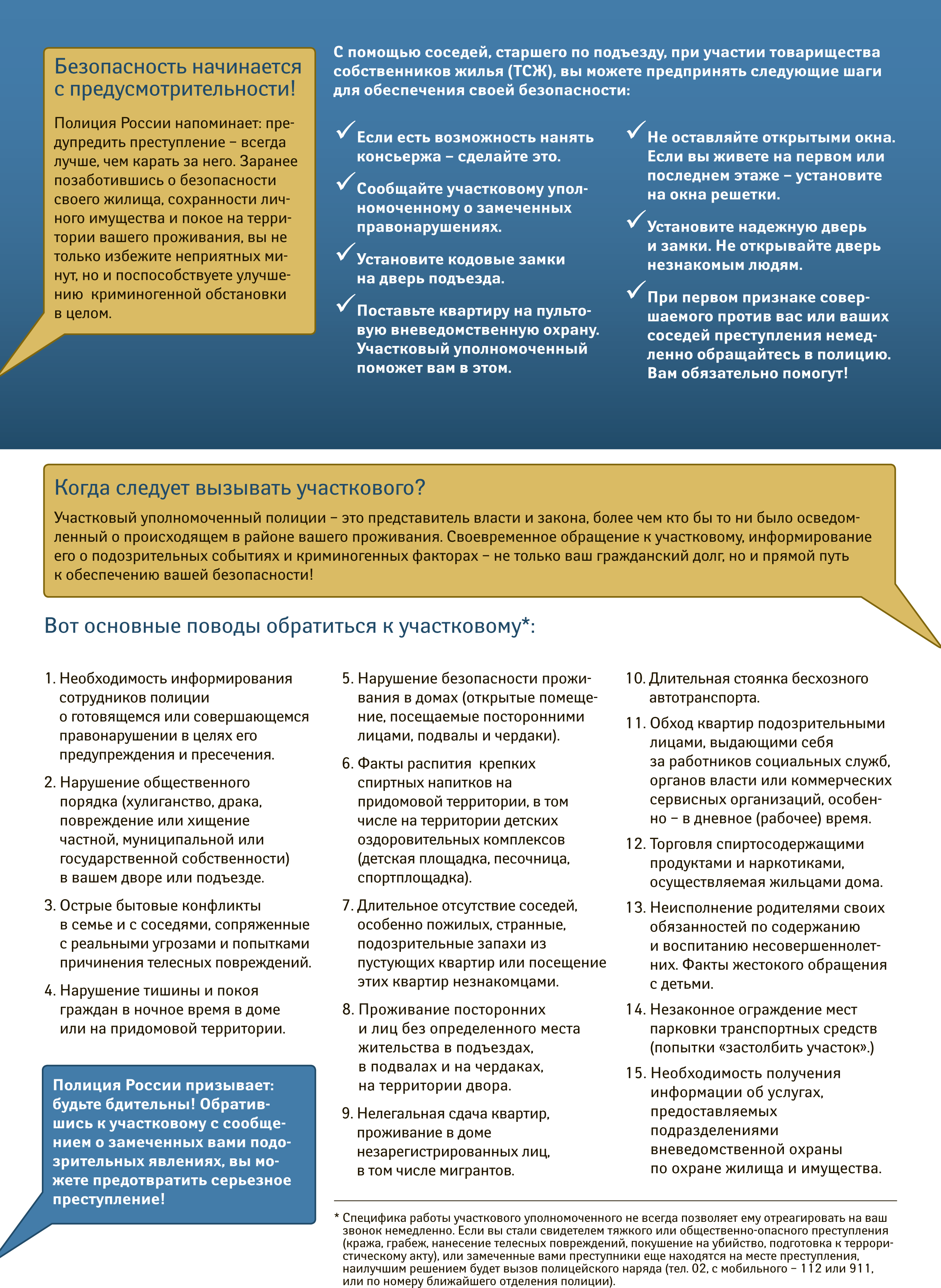 Уважаемые жильцы Бойкопонурского сельского поселения!Уважаемые жильцы Бойкопонурского сельского поселения!Уважаемые жильцы Бойкопонурского сельского поселения!Полиция России предлагает вашему вниманию Памятку по взаимодействию с участковыми уполномоченными полиции. С её помощью вы сможете сделать жизнь спокойнее и безопаснее. Помните: участковый уполномоченный – ваш ближайший союзник в борьбе с криминалом и нарушителями спокойствия!Полиция России предлагает вашему вниманию Памятку по взаимодействию с участковыми уполномоченными полиции. С её помощью вы сможете сделать жизнь спокойнее и безопаснее. Помните: участковый уполномоченный – ваш ближайший союзник в борьбе с криминалом и нарушителями спокойствия!Полиция России предлагает вашему вниманию Памятку по взаимодействию с участковыми уполномоченными полиции. С её помощью вы сможете сделать жизнь спокойнее и безопаснее. Помните: участковый уполномоченный – ваш ближайший союзник в борьбе с криминалом и нарушителями спокойствия!Знакомьтесь, ваш участковый:Знакомьтесь, ваш участковый:Знакомьтесь, ваш участковый:Участковый уполномоченный полиции младший лейтенантУчастковый уполномоченный полиции младший лейтенантУчастковый уполномоченный полиции младший лейтенант(должность, звание)Бурьян Андрей Алексеевич(должность, звание)Бурьян Андрей Алексеевич(должность, звание)Бурьян Андрей Алексеевич(ФИО)(ФИО)(ФИО)Рабочий/мобильный телефон: 8(999)4378207Рабочий/мобильный телефон: 8(999)4378207Рабочий/мобильный телефон: 8(999)4378207Адрес участкового пункта полиции: Адрес участкового пункта полиции: Адрес участкового пункта полиции: Дни и время приема граждан: приём граждан проводится по телефону Дни и время приема граждан: приём граждан проводится по телефону Дни и время приема граждан: приём граждан проводится по телефону Телефон дежурной части: 8(86163)21-1-02Телефон дежурной части: 8(86163)21-1-02Телефон дежурной части: 8(86163)21-1-02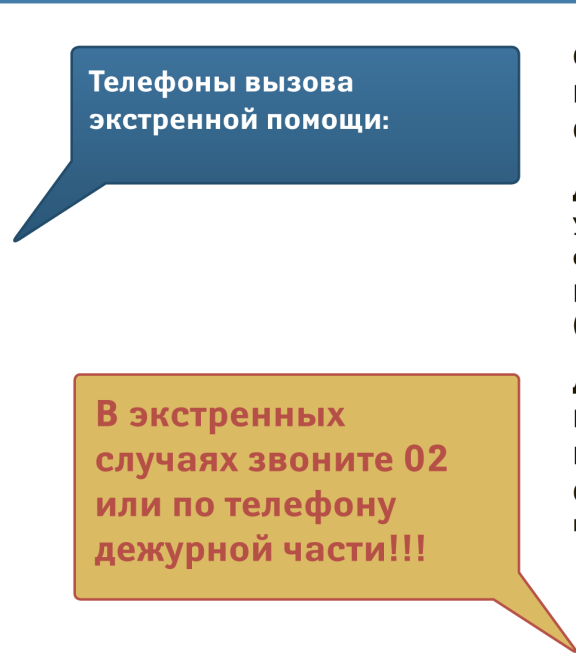 Служба спасения (с мобильного)  - 112 или 911Служба спасения (с мобильного)  - 112 или 911Полиция  -  02Скорая помощь – 03Другие полезные телефоны:Другие полезные телефоны:Бюро регистрации несчастных случаев - 213-62-38Бюро регистрации несчастных случаев - 213-62-38«Телефон доверия» ГУ МВД России по Краснодарскому краю  - 224-58-48«Телефон доверия» ГУ МВД России по Краснодарскому краю  - 224-58-48«Горячая линия» администрации – «Горячая линия» администрации – Диспетчерские аварийных служб:Диспетчерские аварийных служб:При пожаре и задымлении – 01При пожаре и задымлении – 01При запахе газа и авариях газопровода – При запахе газа и авариях газопровода – Отключение и неисправности электросети - Отключение и неисправности электросети - 